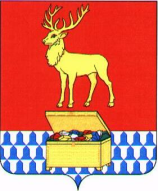 Р Е Ш Е Н И ЕСОВЕТА МУНИЦИПАЛЬНОГО РАЙОНА«КАЛАРСКИЙ РАЙОН»от 25 июня 2020 года 							№ 327с. ЧараО назначении выборов главы муниципальногорайона «Каларский район»Руководствуясь статьей 10 Федерального закона от 12 июня 2002 года № 67-ФЗ «Об основных гарантиях избирательных прав и права на участие в референдуме граждан РФ», статьей 13 Закона Забайкальского края от 06 июня 2010 года № 385-ЗЗК «О муниципальных выборах в Забайкальском крае», уставом муниципального района «Каларский район», Совет муниципального района «Каларский район» Р Е Ш И Л:1. Назначить выборы главы муниципального района «Каларский район» на 13 сентября 2020 года.2. Настоящее решение вступает в силу с момента принятия и подлежит официальному опубликованию в газете «Северная правда» не позднее чем через пять дней со дня его принятия.Председатель Советамуниципального района«Каларский район»							А.И. Воложанин